Если Ваш ребенок левшаИ почему вообще люди делятся на левшей и правшей? В чем их отличие, в чем их сходство? И какое значение имеет для Вашего ребенка, если он все предпочитает делать левой рукой?А надо ли вообще пытаться переучивать такого малыша? Но ведь ребенок рождается с двумя... правыми полушариями. И лишь позднее, по мере развития личности малыша, одно из двух начинает «леветь».Поэтому мозг взрослого человека состоит из правого и левого полушарий, каждое из которых - не зеркальное отображение другого, а необходимое дополнение другому, и как в одном, так и в другом полушарии сосредоточены совершенно различные центры жизнедеятельности человека. Например, левое — отвечает за речь и абстрактное мышление, правое - за музыкальное и художественное творчество, образное мышление. При доминировании левого полушария испытывается счастье и наслаждение, при доминировании правого - страх и печаль. Эти различия можно продолжать без предела, но главное, что даже относительное доминирование какого-либо из полушарий обусловливает психологические особенности людей. Толчками для превращения одного из правых полушарий в левое у детей является начало овладения речью и первое осознание ребенком самого себя. Поэтому после кризиса трех лет и начинают вырисовываться различия между «правшами» и «левшами», вернее, «праворукими» и «леворукими» детьми. Как «праворукость», так и «леворукость» объясняются тем, что существует перекрест нервных путей, протянувшихся от конечностей к полушариям мозга. Причем при доминировании левого полушария ведущей, как правило, является правая рука, при доминировании правого полушария — левая. У третьей части людей ни одно из полушарий не доминирует.Ребенок «правополушарный» - левша - намного отличается от своих сверстников, и не только затянувшимся упрямством. Обычно это особо художественно одаренные и очень эмоциональные дети. Они уже с трех лет намного лучше других детей рисуют и лепят из глины или пластилина. Все отмечают их большие музыкальные способности, для них нередок абсолютный слух. Но в то же время им свойственна задержка речи и затруднительность произношения различных звуков.Такой ребенок непосредствен, доверчив, легко попадает под влияние сиюминутных чувств и настроений, плаксив, капризен и подвержен ярости и гневу, настойчив в осуществлении желаний.Ему с большим трудом даются чтение и письмо, овладение которыми в раннем возрасте оказывается совершенно непосильным, а в первом классе может быть камнем преткновения.Но в целом такие дети общительные и контактные. И если мы, учитывая их особенности, найдем правильные методы воспитания, все наши проблемы будут разрешимы.Как надо вести себя родителям с ребенком-левшойУчитывая повышенную эмоциональность и крайнюю впечатлительность такого ребенка, быть очень чутким и доброжелательным с ним.Создать благоприятный климат для него в семье.Не воевать с ним из-за частого упрямства, а выходки упрямства постараться завуалировать какой-нибудь игрой.Принять как должное особенность ребенка и не пытаться превратить его в «правшу», объясняя всем и ему, что «леворуких» людей очень много и это тоже разновидность нормы.Хвалить за самые малейшие успехи и поощрять его художественный или музыкальный дар, но не стремиться «приготовить» вундеркинда.Не предъявлять завышенные требования к нему и не противопоставлять его другим обычным детям.Ни в коем случае не обучать ребенка до школы чтению, письму и иностранным языкам, т. е. тому, где его поджидают неудачи, снижающие уровень самооценки малыша.Любить его таким, какой он есть.Если после пятилетнего возраста Вы заметите у ребенка непонятные Вам навязчивые стремления, опасения или страхи, обратитесь немедленно к специалисту.Как не надо вести себя родителям с ребенком-левшойНе пытаться скрыть свои насмешки по поводу того, что ребенок отличается от многих, в основном все делая при помощи одной левой руки.Лишний  раз подчеркивать все это при знакомых или посторонних людях.Делать все возможное, чтобы переучить ребенка, и наказывать, когда он не поддается обучению.Стараться доводить его до слез и вызывать своими методами воспитания другие отрицательные эмоции.Стремиться довести его талант до совершенства, все время предъявляя завышенные требования к нему.Учить до школы чтению, письму и иностранным языкам, ругая, что у него сплошные неудачи.Создать такую обстановку для ребенка в своей семье, чтобы его самооценка уменьшалась с каждым днем, чтобы он чувствовал себя отвергнутым и никому не нужным.Запомните, такое воспитание обычно является благоприятной почвой для развития невроза или симптомов заикания у малыша.Учитель-дефектолог Градова М.А.Муниципальное учреждение Центр психолого-педагогической, медицинской и социальной помощи «Содействие»КОНСУЛЬТАЦИЯДЛЯ РОДИТЕЛЕЙ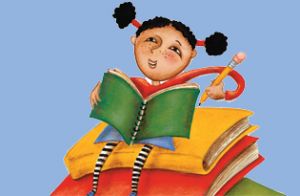 Адрес МУ Центр «Содействие»:152155 Ярославская область,г. Ростов , ул. Фрунзе, 22А;Телефон (48536) 7-41-81e-mail:  pms-zenter@mail.ru